Pelotas,      de                            de 20     . 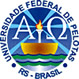 MINISTÉRIO DA EDUCAÇÃOUNIVERSIDADE FEDERAL DE PELOTASPRÓ-REITORIA DE GRADUAÇÃOColegiado de Curso de Licenciatura em Matemática - NoturnoMINISTÉRIO DA EDUCAÇÃOUNIVERSIDADE FEDERAL DE PELOTASPRÓ-REITORIA DE GRADUAÇÃOColegiado de Curso de Licenciatura em Matemática - NoturnoMINISTÉRIO DA EDUCAÇÃOUNIVERSIDADE FEDERAL DE PELOTASPRÓ-REITORIA DE GRADUAÇÃOColegiado de Curso de Licenciatura em Matemática - NoturnoMINISTÉRIO DA EDUCAÇÃOUNIVERSIDADE FEDERAL DE PELOTASPRÓ-REITORIA DE GRADUAÇÃOColegiado de Curso de Licenciatura em Matemática - NoturnoREQUERIMENTO PARA CORREÇÃO DE MATRÍCULAREQUERIMENTO PARA CORREÇÃO DE MATRÍCULAREQUERIMENTO PARA CORREÇÃO DE MATRÍCULAREQUERIMENTO PARA CORREÇÃO DE MATRÍCULANome:  Nome:  Nome:  Matrícula:  Email:  Email:  Email:  Telefone:  Disciplinas a serem excluídasDisciplinas a serem excluídasDisciplinas a serem excluídasDisciplinas a serem excluídasCódigo da DisciplinaNome da DisciplinaNome da Disciplina1234Disciplinas a serem incluídasDisciplinas a serem incluídasDisciplinas a serem incluídasCódigo da DisciplinaNome da Disciplina1234